Week 11Tuesday 2nd June 2020Year 6- Varied fluencyClick on this link for revision: https://www.bbc.co.uk/bitesize/topics/zy2mn39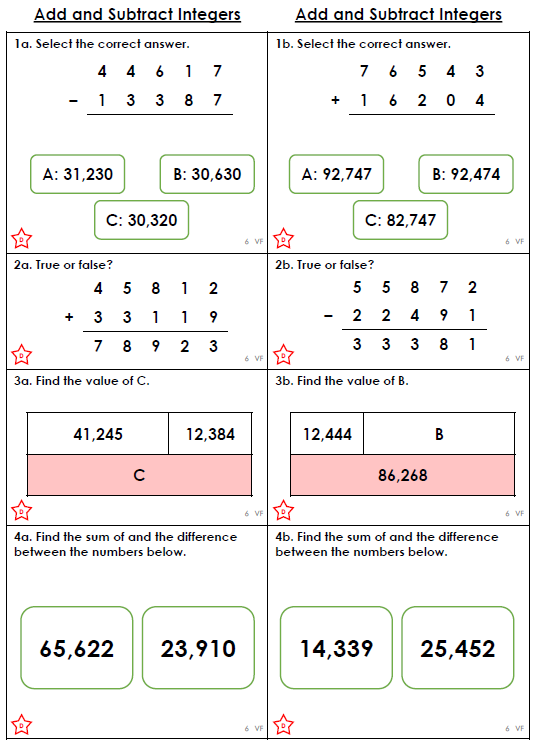 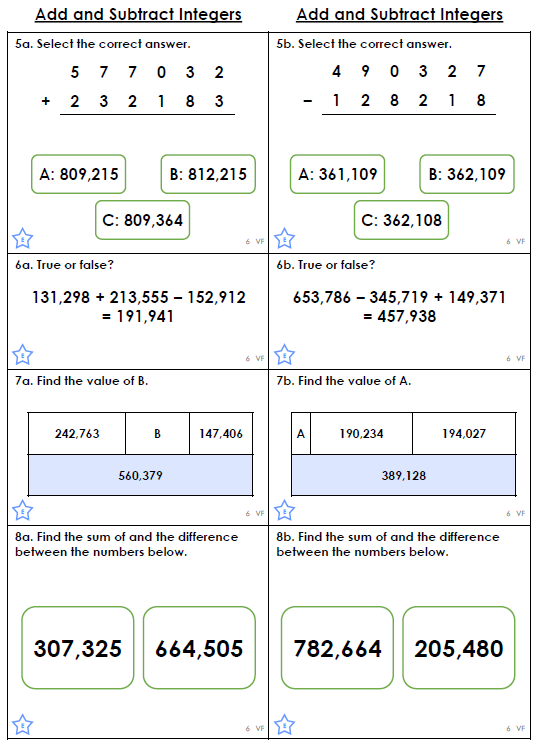 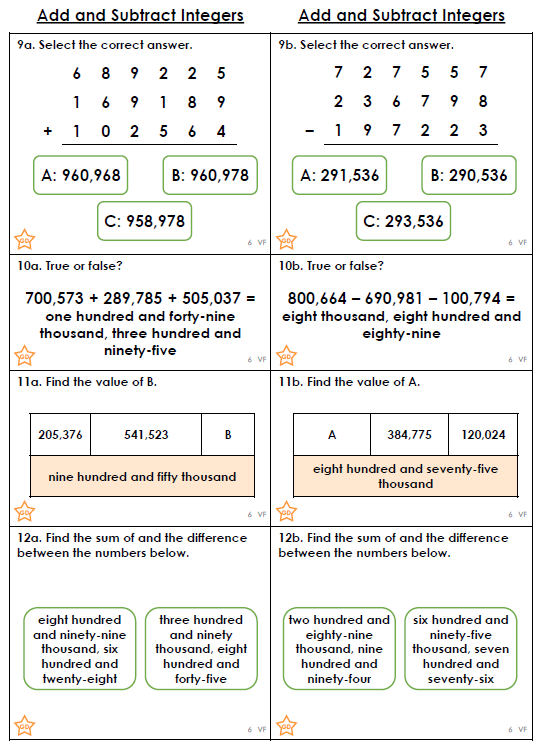 